Name:	Klasse:	Datum:SicherheitenBei einem Kredit leiht sich ein Kreditnehmer Geld. Dafür fallen Kosten an.Ein Kreditvertrag muss Angaben zum Kreditbetrag und dem eﬀektiven Jahreszins enthalten. Weiterhin müssen aus ihm sämtliche Kosten sowie die zur Höhe und Fälligkeit der Raten hervorgehen.Für die Aufnahme eines Kredits werden von Kreditinstituten Sicherheiten verlangt. Dies kann eine Bürgschaft oder eine Sicherheitsübereignung sein. Auch die Verpfändung von Wertpapieren oder die Aufnahme einer Hypothek werden als Sicherheit von Kreditinstituten angenommen. Weiterhin kann eine Lohn- oder Gehaltsabtretung als Sicherheit erfolgen. Dabei besteht Abtretungsverbot für den unpfändbaren Teil des Einkommens.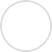 Bei einer Bürgschaft handelt es sich um ein Verfahren, bei dem der Bürge an Stelle des Kreditnehmers in die Pﬂicht genommen wird, wenn der Kreditnehmer zahlungsunfähig ist.Bei der Sicherheitsübereignung gehört das vom Kreditnehmer erworbene Produkt so lange dem Verkäufer, bis dass es abbezahlt wurdeOrdnen Sie bitte zu: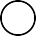 Sicherheit, bei der das erworbene Produkt bis zur vollständigen Bezahlung dem Verkäufer gehört:Sicherheit, bei der eine andere Person an Stelle des Kreditnehmers in die Zahlungspﬂicht genommenwerden kann:Werden bei Aufnahme eines Kredites vonKreditinstituten verlangt: Fallen bei der Aufnahme eines Kredites an:Sicherheit, bei der Immobilien (Häuser oder Grundstücke) als Sicherheit eingesetzt werden:Begriﬀ für den unpfändbaren Teil desEinkommens:Abtretungsverbot Sicherheiten KostenSicherheits- übereignungBürgschaft HypothekBitte füllen Sie die Lücken aus: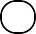 Bei einem Kredit leiht sich ein Kreditnehmer Geld. Dafür fallen	an.Ein Kreditvertrag muss Angaben zum Kreditbetrag und dementhalten. Weiterhin müssen aus ihmsämtliche Kosten sowie die hervorgehen.Für die Aufnahme eines Kredits werden von Kreditinstituten verlangt. Dies kann eine Bürgschaft oder eine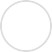 sein. Auch dievon Wertpapieren oder die Aufnahme einer	werden als Sicherheit von Kreditinstituten angenommen. Weiterhin kann eine Lohn- oder Gehaltsabtretung als Sicherheit erfolgen. Dabei besteht		für den unpfändbaren Teil des Einkommens.Bei einer Bürgschaft handelt es sich um ein Verfahren, bei dem der Bürgein die Pﬂicht genommen wird,wenn der Kreditnehmer	ist.Bei der Sicherheitsübereignung gehört das vom Kreditnehmer erworbene Produkt so lange dem Verkäufer, bis dass es	wurdezahlungsunfähig / an Stelle des Kreditnehmers / Kosten / eﬀektiven Jahreszins / Höhe und Fälligkeit der Raten / abbezahlt / Hypothekt / Abtretungsverbot / Sicherheiten / Verpfändung / SicherheitsübereignungBitte kreuzen Sie richtig an: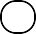 Welche der nachfolgenden Angaben muss ein Kreditvertrag enthalten? (3/5) Höhe der Raten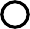 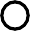 Verdienst des Kreditnehmers SicherheitenEﬀektiver Jahreszins Fälligkeit der RatenWelche Aussagen zur Kreditsicherung durch den Arbeitslohn sind richtig? (3/5) Lohn und Gehalt können als Sicherheit dienen.Lohn und Gehalt sind als Sicherheiten nicht zugelassen.Eine Lohn- und Gehaltsabtretung als Kreditsicherung ist nur im Notfall möglich.Es gibt einen unpfändbaren Anteil des EInkommens, der nicht als Sicherheit verwendet werden darf.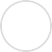  Für den unpfändbaren Teil des Lohns oder Gehalts gibt es ein Abtretungsverbot.Welche der nachfolgenden Begriﬀe bezeichnen Sicherheiten? (3/5) Eidesstattliche ErklärungSparkonto HypothekSicherheitsübereignung BürgschaftWelche Aussagen über eine Bürgschaft sind richtig? (2/5)  Bei einer Bürgschaft haften die nächsten Verwandten bei Zahlungsunfähigkeit des Kreditnehmers. Bei einer Bürgschaft wird ein zweiter Kreditnehmer eingesetzt, um die Sicherheit der Rückzahlung zu gewährleisten.Eine Bürgschaft kann nur von einer voll geschäftsfähigen Person übernommen werden. Bei einer Bürgschaft wird eine Immobilie als Sicherheit im Kreditvertrag vereinbart.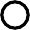 Bei einer Bürgschaft muss der Bürge bei Zahlungsunfähigkeit des Kreditnehmers für den Kredit aufkommen.Welche Aussage über eine Sicherheitsübereignung ist richtig? (1/5) Bei einer Sicherheitsübereignung dienen bewegliche Sachen wie z.B. der eigene PKW als Kreditsicherung. Sicherheitsübereignung bedeutet, dass das Vermögen des Kreditnehmers einbehalten wird. Bei einer Sicherheitsübereignung gehört das auf Raten gekaufte Produkt so lange dem Verkäufer, bis es abbezahlt wurde.Eine Sicherheitsübereignung ist eine gerichtliche Pfändungsmaßnahme.Bei einer Sicherheitsübereignung verpﬂichtet sich der Kreditnehmer, einen Teil seiner künftigen Einnahmen für mindestens 5 Jahre dem Kreditgeber zu überlassen.Schreiben Sie bitte jeweils „Richtig“ oder „Falsch“ hinter die Aussage: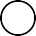 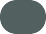 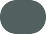 EIn Kreditvertrag muss notariell begkaubigt werden.Ein Kreditvertrag kann mündlich oder schriftlich abgeschlossen werden.Für die Aufnahme eines Kredites werden von den Kreditinstituten Sicherheiten verlangt.Bei einer Bürgschaft gehört die vom Kreditnehmer erworbene Ware so lange dem       Verkäufer, bis sie abbezahlt ist.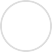 Wird der Lohn oder das Gehalt eines Kreditnehmers aufgrund von Zahlungsunfähigkeit eingezogen, so erhält der Kreditnehmer Sozialhilfe.Der Besitzer eines Hauses kann das Haus als SIcherheit für einen Kredit verwenden.Die nächsten Verwandten haften für die Schulden eines Kreditnehmers.EIn Teil des Lohns oder Gehalts darf bei Zahlungsunfähigkeit nicht zur Kreditsicherung verwendet werden.Den nicht pfändbaren Teil des Lohns oder Gehalts nennt man Sicherheitsübereignung.Ein Bürge verpﬂichtet sich, im Falle der Zahlungsunfähigkeit des Kreditnehmers den Kredit us eigenem Vermögen abzubezahlen.Höhe und Fälligkeit der Raten müssen bei einem Kredit angegeben sein. Unantastbarkeit bedeutet, dass ein Teil des Lohns oder Gehalts nicht gepfändet werden kann.Bitte beantworten Sie die nachfolgenden Fragen: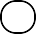 Nennen Sie bitte mindestens drei Angaben eines KreditvertragsNennen Sie bitte mindestens drei mögliche Sicherheiten bei einem Kreditvertrag: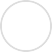 Was versteht man unter einer Bürgschaft?Was versteht man unter einer Sicherheitsübereignung?Was ist ein Abtretungsverbot?KreditartenBanken müssen den eﬀektiven Jahreszins angeben. Er zeigt die tatsächliche Kreditbelastung, da er Zinsen, Bearbeitungsgebühren usw. berücksichtigt. Der Nominalzins (Sollzins) gibt lediglich die jährlich anfallenden Zinsen ohne die zusätzlichen Kosten an.Man unterscheidet Anschaﬀungskredite (Ratenkredite) und Dispositionskredite (Überziehungskredite). Anschaﬀungskredite haben eine vereinbarte Laufzeit und werden in gleichbleibenden Raten abbezahlt. Grundlage ist ein befristeter Kreditvertrag.Bei Anschaﬀungskrediten gilt, dass der Kunde den Kredit innerhalb von zwei Wochen ohne Angabe von Gründen widerrufen kann. Die 14-tägige Widerrufsfrist muss ihm besonders mitgeteilt und von ihm unterschrieben werden.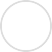 Beim Überziehungskredit hingegen wird die Rückzahlung über eingehende Lohn- und Gehaltszahlungen ﬁnanziert. Die Einräumung des Kredits ist formlos und der Zinssatz kann sich verändern. Der Kredit unterliegt zudem keiner zeitlichen BegrenzungOrdnen Sie bitte zu: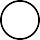 Anschaﬀungs- kreditÜberziehungs- kredit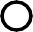 gleichbleibende Raten	          befristeter Kreditvertrag	          Widerruf innerhalb von zwei Wochen möglichkeine zeitliche Begrenzung	          Ratenkredit	          Bitte füllen Sie die Lücken aus: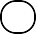 Banken müssen den	angeben. Er zeigt die, da er Zinsen,Bearbeitungsgebühren usw. berücksichtigt.Der	(Sollzins) gibt lediglich diean.Man unterscheidet	(Ratenkredite) und	 (Überziehungskredite). Anschaﬀungskredite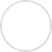 haben eine	und werden in gleichbleibendenabbezahlt. Grundlage ist ein	Kreditvertrag.Bei Anschaﬀungskrediten gilt, dass der Kunde den Kredit innerhalb vonohne Angabe von Gründen widerrufen kann. DieWiderrufsfrist muss ihm	und von ihmunterschrieben werden.Beim Überziehungskredit hingegen wird die Rückzahlung überDie Einräumung des Kredits ist	und der Zinssatz kann sich. Der Kredit unterliegt zudem keinerﬁnanziert.eﬀektiven Jahreszins / tatsächlichen Kreditbelastung / zeitlichen Begrenzung / verändern / formlos / besonders mitgeteilt / eingehende Lohn- und Gehaltszahlungen/ Nominalzins / jährlich anfallende Zinsen ohne die zusätzlichen Kosten / vereinbarte Laufzeit / Anschaﬀungskredite / Raten / Dispisitonskredite / befristeter / 14-tägige / zwei WochenOrdnen Sie bitte zu: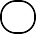 Anderer Begriﬀ für „Anschaﬀungskredit“:Zeigt die tatsächliche Kreditbelastung:Darf bei einem Widerruf auf dem Widerrufsformular nicht fehlen:Haben eine vereinbarte Laufzeit, werden in gleichbleibenden Raten abbezahlt und sindbefristet:Anderer Begriﬀ für „Überziehungskredit“:	 Werden über eingehende Lohn- und Gehaltszahlungen ﬁnanziert, sind formlos und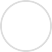 zeitlich unbegrenzt:Zeit, innerhalb der ein Kreditvertrag ohne Angabe von Gründen widerrufen werden kann:Gibt die jährlich anfallenden Zinsen ohnezusätzliche Kosten an:DispositionskreditNominalzinsÜberziehungs- kreditZwei WochenAnschaﬀungs- krediteUnterschriftEﬀektiver JahreszinsRatenkreditBitte kreuzen Sie richtig an: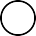 Welche Kreditarten unterscheidet man? (2/5)Ratenkredit und Sofortkredit Sofortkredit und Darlehen Ratenkredit und Verbraucherkredit Ratenkredit und DispositionskreditAnschaﬀungskredit und ÜberziehungskreditInnerhalb welcher Zeit kann ein Anschaﬀungskredit ohne Angabe von Gründen widerrufen werden? (1/5)Drei Wochen Zwei Wochen Einem Monat 6 TagenZwei MonatenIn welcher Form muss die Mitteilung der Widerrufsmöglichkeit erfolgen? (2/5) Die 14-tätige Widerrufsfrist muss ...persönlich mitgeteilt werden. im Vertrag festgelegt werden.vom Keditgeber unterschreiben werden. vom Kreditnehmer unterschrieben werden. besonders mitgeteilt werden.Welche der nachfolgenden Aussagen zum Anschaﬀungskredit sind richtig? (2/5) Der Anschaﬀungskredit ...hat keine vereinbarte Laufzeit.kann auch von beschränkt geschäftsfähigen Menschen abgeschlossen werden. wird in gleichbeibenden Raten abbezahlt.darf nur für Anschaﬀungen enutzt werden, die im Vertrag aufgeführt sind.        heißt auch „Ratenkredit“.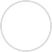 Welche der nachfolgenden Aussagen zum Anschaﬀungskredit sind richtig? (2/5) Der Anschaﬀungskredit ...ist befristet.hat eine vereinbarte Laufzeit.hat einen Zinssatz, der sich verändern kann. ist formlos.wird über den Lohn oder das Gehalt abbezahlt.Welche der nachfolgenden Aussagen zum Überziehungskredit sind richtig? (2/5) Der Überziehungskredit ....ist unbefristet.darf nur von berufstätigen Kreditnehmern in Anspruch genommen werden. heißt auch „Dispisitionskredit“.ist befristet.wird in gleichbleibenden Raten abbezahlt.Welche der nachfolgenden Aussagen zum Überziehungskredit sind richtig? (2/5) Der Überziehungskredit ....hat einen Zinssatz, der sich verändern kann. wird formlos eingeräumt.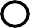 wird aus dem Lohn oder Gehalt des Kreditnehmers ﬁnanziert. hat eine vereinbarte Laufzeit.muss schriftlich abgeschlossen werden.Welche Aussagen sind richtig? (3/5)Der eﬀektive Jahreszins gibt die tatsächliche Kreditbelastung an. Der Nominalzins gibt lediglich die jährlich anfallenden Zinsen an.Der eﬀektive Jahreszins gibt lediglich die zusätzlichen Kreditkosten an. Zu den zusätzlichen Kreditkosten gehören Kontoführungsgebühren. Der eﬀektive Jahreszins berücksichtigt auch Bearbeitungsgebühren.Schreiben Sie bitte jeweils „Richtig“ oder „Falsch“ hinter die Aussage: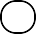 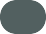 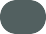 Anschaﬀungskredite haben eine vereinbarte Laufzeit. Anschaﬀungskredite heißen auch Dispositionskredite. Überziehungskredite haben eine zweiwöchige Widerrufsfrist. Überziehungskredit sind formlos.Überziehungskredite unterliegen keiner zeitlichen Begrenzung.Der Widerruf bei einem Anschafungskredit muss gesondert erfolgen und vom Kreditnehmer unterschrieben werden.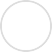 Anschaﬀungskredite nennt man auch Ratenkredite.Bei Überziehungskrediten erfolgt die Rückzahlung über gleichbleibende Raten.Anschaﬀungskredite haben eine vereinbarte Laufzeit.Anschaﬀungskredite werden aus den laufenden Lohn- und Gehaltseinnahmen ﬁnanziert.Anschaﬀungskredite werden in gleichbleibenden Raten abbezahlt. Bei Anschaﬀungskrediten kann sich der Zinssatz verändern.Ein Anschaﬀungskredit ist unbefristet.Bei Anschaﬀungskrediten gibt es ein zweiwöchiges Widerrufsrecht. Bei Überziehungskrediten ist die Schriftform vorgeschrieben.Beim eﬀektiven Jahreszins wird die tatsächliche Kreditbelastung berücksichtigt.Der Nominalzins gibt die jährlich anfallenden Zinsen einschließlich zusätzlicher Kosten an.Bitte beantworten Sie die nachfolgenden Fragen: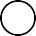 Nennen Sie bitte zwei Merkmale der Widerrufsfrist bei Anschaﬀungskrediten.Nennen Sie mindestens drei Merkmale eine Anschaﬀungskredites.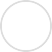 Nennen Sie mindestens drei Merkmale des Überziehungskredites.Wodurch unterscheiden sich eﬀektiver Jahreszins und Nominalzins?